Intervención de la delegación de Cuba, en ocasión del examen de Rusia. 30º período de sesiones del Grupo de Trabajo del Examen Periódico Universal del Consejo de Derechos Humanos. Ginebra, 14 de mayo de 2018.Señor Presidente:Damos la más cordial bienvenida a la delegación de Rusia y los felicitamos por la presentación del informe nacional.Cuba recomienda a Rusia:Continuar los esfuerzos para fortalecer el marco legislativo e institucional del sistema nacional de promoción y protección de los derechos humanos.Desarrollar un programa nacional para el apoyo de todo el sistema y la mejora de la calidad de vida de las personas de edad.Introducir un sistema de seguridad social para los ciudadanos.Fortalecer los esfuerzos en curso destinados a asegurar la implementación de los derechos económicos, sociales y culturales de los ciudadanos.Les deseamos los mayores éxitos en su examen.Muchas gracias.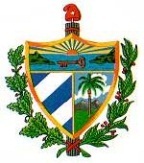 REPUBLICA DE CUBAMisión Permanente ante la Oficina de las Naciones Unidas en Ginebra y los Organismos Internacionales con sede en Suiza